								«В регистр»   	    ПРОЕКТ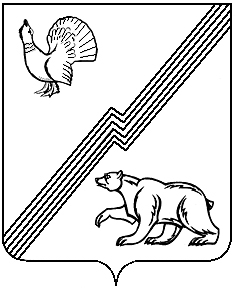 ДУМА ГОРОДА ЮГОРСКАХанты-Мансийского автономного округа — ЮгрыРЕШЕНИЕот ___________ 2022 года 	    		                                                   №  ____ О внесении изменения в Устав города ЮгорскаРассмотрев изменение в Устав города Югорска, предложенное главой города Югорска, в связи с принятием решений Думы города Югорска от 25.10.2022 № 108 «О структуре администрации города Югорска», от 25.10.2022 № 109 «О признании утратившими силу отдельных решений Думы города Югорска»ДУМА ГОРОДА ЮГОРСКА РЕШИЛА:1. Внести изменение в Устав города Югорска (приложение).2. Направить настоящее решение в Управление Министерства юстиции Российской Федерации по Ханты – Мансийскому автономному округу – Югре для государственной регистрации.3. Опубликовать настоящее решение в официальном печатном издании города Югорска в течение 7 дней со дня поступления из Управления Министерства юстиции Российской Федерации по Ханты – Мансийскому автономному округу – Югре уведомления о включении сведений  о решении Думы города о внесении изменений в Устав в государственный реестр уставов муниципальных образований Ханты-Мансийского автономного округа – Югры.4. Настоящее решение вступает в силу после его официального опубликования, но не ранее 09.01.2023.Председатель Думы города Югорска                                     Е.Б. Комисаренко      Глава города Югорска         	                                                    А.Ю. Харлов      Приложение                                                                  к решению Думы города Югорска				           	       от ___________ 2022 года № ____Изменение в Устав города ЮгорскаПункт 2 статьи 26 изложить в следующей редакции:         «2. В случае досрочного прекращения полномочий главы города, либо применения к нему по решению суда мер процессуального принуждения в виде заключения под стражу или временного отстранения от должности, его полномочия исполняет заместитель главы города, в должностных обязанностях которого закреплены соответствующие полномочия.         В случае временного отсутствия главы города (командировка отпуск, болезнь и другое) его полномочия исполняет заместитель главы города на основании распоряжения администрации города.».Лист согласованияк проекту решения Думы города Югорска«О внесении изменения в Устав города Югорска»Разработчик проекта МПА:  Власов А.С. – начальник юридического управления администрации города Югорска.Проект МНПА коррупциогенныхфакторов не сдержит                        _________________  А.С. Власов                     Проект МНПА размещен на независимуюантикоррупционную экспертизу  с _______________  по ______________Наименование органа (структурного подразделения) или должностиДата согласованияПодпись Расшифровка подписиДепартамент экономического развития и проектного управления И.В. ГрудцынаЮридическое управленияА.С. ВласовПервый  заместитель главы города ЮгорскаД.А. Крылов